УтверждаюДиректор АГДНТ Е.В. Карпова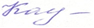  «4» февраля 2021 г.ПОЛОЖЕНИЕо проведении краевого конкурса сценариевтематических концертных программ   «С любовью к Алтаю», посвящённого 85-летию образования Алтайского краяВ преддверии празднования 85-летнего юбилея со дня образования Алтайского края  КАУ «Алтайский государственный Дом народного творчества» проводит  краевой  конкурс сценариев тематических концертных программ «С любовью к Алтаю».Цели и задачи:- пропаганда художественными средствами прошлого и настоящего Алтайского края; - создание сценариев оригинальных тематических концертных программ, способствующих воспитанию чувств патриотизма и любви к малой родине.Участники конкурсаК участию в конкурсе приглашаются методисты, художественные руководители, режиссёры,  специалисты учреждений культуры клубного типа.Сроки и порядок проведения        	Конкурс проводится с 1 марта по 30 сентября 2021 года:март –  август – приём заявок и конкурсных материалов;сентябрь – оценка конкурсных работ, подведение итогов и публикация результатов конкурса на сайте КАУ АГДНТ, рассылка отзывов-рецензий.Условия участия в конкурсе	Для участия в конкурсе до 28 августа  2021 года предоставляются:1) анкета-заявка участника (см. Приложение);2) копия платёжного документа на организационный взнос 500 рублей; 3) сценарий тематической концертной программы  в отпечатанном и электронном виде.Сценарий должен быть напечатан в двух экземплярах  (формат страницы А4, шрифт Times New Roman, кегль 14, межстрочный интервал одинарный). В сценарии необходимо указать   фамилии и имена солистов, названия  творческих коллективов, принимающих участие в тематической концертной программе, а также названия исполняемых произведений с указанием их авторов (поэтов, композиторов); при использовании песен и стихов необходимо приводить их текст полностью.  Учитывается правильное оформление сценария (наличие ремарок,  список использованной литературы и т. п.).Представленные работы оцениваются компетентным жюри. На каждый сценарий составляется отзыв-рецензия.         Критерии оценки сценария:- идейно-тематическая основа сценария; - соответствие содержания целевой аудитории;- соответствие формы и содержания;- композиция сценария;- наличие оригинального сценарного хода;- стилистическая грамотность.НаграждениеПобедители и участники конкурса награждаются дипломами и грамотами.Организационные вопросы       	 Для оплаты взноса на электронный адрес бухгалтерии КАУ АГДНТ  buh.dom@mail.ru необходимо выслать реквизиты своего учреждения, а также указать название конкурса и сумму оплаты. Сценарий тематической концертной программы высылается  в отпечатанном виде в двух экземплярах по адресу: 656031,  г. Барнаул, ул. Крупской, 97, либо электронная версия отправляется на e-mail:   dosugcntd@mail.ru  (с пометкой: конкурс "С любовью к Алтаю"). Организаторы оставляют за собой право публикации сценариев тематических концертных программ, отмеченных дипломами,  в сборнике и на официальном сайте КАУ АГДНТ без дополнительного согласования с участниками конкурса.Справки по телефону: 8(3852) 628-327, 8-906-942-56-70, отдел реализации социально-творческих проектов АГДНТ.Приложение АНКЕТА-ЗАЯВКАна участие в краевом конкурсе сценариевтематических концертных программ   «С любовью к Алтаю»,посвящённом 85-летию образования Алтайского края1. Ф.И.О. участника________________________________________________2. Должность _____________________________________________________3. Наименование учреждения (полное и сокращённое, в соответствии с Уставом учреждения)_______________________________________________4. Образование участника (что когда окончил)__________________________5. Контактная информация: тел., e-mail: _______________________________6. Название тематической концертной программы_______________________  Данной подписью я (Ф.И.О.) _____________________________________подтверждаю, что ознакомлен (а) с Положением о краевом конкурсе сценариев тематических концертных программ   «С любовью к Алтаю»,посвящённом 85-летию образования Алтайского края, и согласен (на) со всеми его пунктами.______________________(подпись)